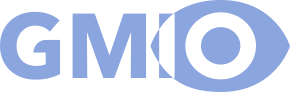 FICHE RCP NATIONALE d'OPHTALMOLOGIE - MEDECINE INTERNEGroupe Hospitalier Pitié SalpêtrièreMédecins présents à la RCP: DIAGNOSTIC de la MALADIE PRINCIPALE OPHTALMOLOGIQUE : MOTIF QUESTION POSEE : ANTECEDENTS : -	Antécédents médicaux et chirurgicaux : -	 Antécédents carcinologiques : -	Contre-indication aux immunosuppresseurs : RESUME DE LA MALADIE OPHTALMOLOGIQUE : -	Atteinte ophtalmologique initiale :Type d’uvéite :, Acuité visuelle initiale , 	OM/OP/vascularite artére-veine , Etiologie : bilan +/- poussé  -            Histoire de la maladie opthalmologique ou générale: -	Atteinte ophtalmologique actuelle : Acuité visuelle actuelle , Complications ( OM/OP/VR… ): PRINCIPALES LIGNES THERAPEUTIQUES  : Raisons du switch/arrêt du traitement : CONCLUSION et DECISION DE LA RCP :- NomDate de la RCPPrénomMédecin ophtalmo référent et coordonnéesDate de naissanceMédecin Médecine interne référentIPP Pr Bodaghi Pr Saadoun Dr Vautier  Dr Fardeaux Dr Domont Dr Desbois Dr Ghembaza Dr Bellazzougui Dr Sales de Gauzy Dr Aidaoui Dr Adam Dr Faudi Dr Toutée Dr Touhami Dr Chami Dr Bonin Dr  Dr  Dr  Dr 